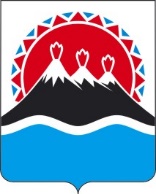 П О С Т А Н О В Л Е Н И ЕПРАВИТЕЛЬСТВА  КАМЧАТСКОГО КРАЯ                   г. Петропавловск-КамчатскийПРАВИТЕЛЬСТВО ПОСТАНОВЛЯЕТ:1. Внести в постановление Правительства Камчатского края от 25.12.2019 № 558-П «О мерах по реализации Закона Камчатского края от 29.11.2019 № 396 «О краевом бюджете на 2020 год и на плановый период 2021 и 2022 годов», изменение, дополнив его частью 132 следующего содержания:«132. В 2020 году краевыми бюджетными и автономными учреждениями в связи с приостановлением (частичным приостановлением) их деятельности в условиях распространения новой коронавирусной инфекции  (COVID – 19), за счет средств субсидии на финансовое обеспечение выполнения государственного задания на оказание государственных услуг (выполнение работ) в соответствии с планом финансово-хозяйственной деятельности такого учреждения, утвержденным в установленном законодательством Российской Федерации порядке, расходы по оплате труда работников этих учреждений в целях обеспечения уровня оплаты труда, установленного трудовым законодательством Российской Федерации, налогов и сборов, страховых взносов, установленных законодательством Российской Федерации, и расходы, связанные с оплатой коммунальных услуг и содержанием имущества, осуществляются независимо от объема оказанных ими государственных услуг (выполненных работ).».2. Настоящее постановление вступает в силу после дня его официального опубликования.[Дата регистрации]№[Номер документа]О внесении изменения в постановление Правительства Камчатского края от 25.12.2019              № 558-П «О мерах по реализации Закона Камчатского края от 29.11.2019 № 396 «О краевом бюджете на 2020 год и на плановый период 2021 и 2022 годов»Временно исполняющий обязанности Председателя Правительства - Первого вице-губернатора Камчатского края[горизонтальный штамп подписи 1]А.О. Кузнецов